Publicado en Barcelona el 09/10/2018 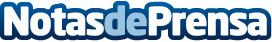 AleaSoft participará en la quinta edición del Foro Solar de la UNEFAleaSoft participará en la quinta edición del Foro Solar, organizado por la UNEF, cuyo tema será "La fotovoltaica hacia el liderazgo de la transición energéticaDatos de contacto:Alejandro DelgadoNota de prensa publicada en: https://www.notasdeprensa.es/aleasoft-participara-en-la-quinta-edicion-del_1 Categorias: Internacional Nacional Eventos Otras Industrias http://www.notasdeprensa.es